KLASA: 440-12/16-07-02-02/0179URBROJ: 343-2120/01-18-009Zagreb, 30. listopada 2018.Temeljem članka 32. stavka 1. točke a) Pravilnika o provedbi Mjere 07 »Temeljne usluge i obnova sela u ruralnim područjima« iz Programa ruralnog razvoja Republike Hrvatske za razdoblje 2014. – 2020. (Narodne novine br. 71/16, 15/17, 17/17 i 27/17), članka 57. Pravilnika o provedbi Mjere 7 »Temeljne usluge i obnova sela u ruralnim područjima« iz Programa ruralnog razvoja Republike Hrvatske za razdoblje 2014. – 2020. (Narodne novine br. 48/18 i91/18), Natječaja za provedbu Podmjere 7.2. »Ulaganja u izradu, poboljšanje ili proširenje svihvrsta male infrastrukture, uključujući ulaganja u obnovljive izvore energije i uštedu energije«– provedba tipa operacije 7.2.2. »Ulaganja u građenje nerazvrstanih cesta« (Narodne novine br.100/16 i 18/17) te Druge izmjene Natječaja za provedbu Podmjere 7.2. »Ulaganja u izradu, poboljšanje ili proširenje svih vrsta male infrastrukture, uključujući ulaganja u obnovljive izvore energije i  uštedu  energije« - provedba tipa operacije 7.2.2.  »Ulaganja u  građenje nerazvrstanih cesta« od 20. prosinca 2017. godine, objavljene na mrežnim stranicama Agencije za plaćanja u poljoprivredi, ribarstvu i ruralnom razvoju (www.apprrr.hr), ravnateljica Agencije za plaćanja u poljoprivredi, ribarstvu i ruralnom razvoju donosiO D L U K U  O   D O D J E L I   S R E D S T A V AIKorisniku OPĆINA VELIKI BUKOVEC (OIB 09571757651) iz Velikog Bukovca, Dravska7, 42231 Veliki Bukovec (dalje u tekstu: Korisnik) dodjeljuje se potpora u iznosu od 737.781,43 kn (slovima: sedamstotridesetsedamtisućasedamstoosamdesetjedna kuna i četrdesettri lipe) za ulaganje u građenje nerazvrstane ceste sukladno Tablici troškova i izračuna potpore koja  se nalazi u Prilogu 4. ove Odluke te čini njen sastavni dio.Iznos    potpore    utvrđen    Ugovorom    o    financiranju    je    754.427,03    kn    (slovima:sedamstopedesetčetiritisućečetiristodvadesetsedam kuna i tri lipe).IINajviši iznos potpore koji je moguće odobriti izmjenom ove Odluke ne može biti viši od iznosanavedenog u točki I podtočki 2. ove Odluke.Sve situacije koje podrazumijevaju sklapanje izmjene ugovora o nabavi s odabranim ponuditeljem, Korisnik je dužan prijaviti Agenciji za plaćanja u poljoprivredi, ribarstvu i ruralnom razvoju podnošenjem Zahtjeva za promjenu. Ako Zahtjev za promjenu bude odobren, Korisniku će biti izdana odluka o izmjeni ove Odluke.IIIPotporu iz točke I ove Odluke Korisnik je obvezan iskoristiti za prihvatljive troškove sukladnoPrilogu 4. ove Odluke.IVSukladno ovoj Odluci, Korisnik je dužan dostaviti konačni Zahtjev za isplatu najkasnije do 30. listopada 2020. godine zajedno s dokumentacijom koja dokazuje realizaciju ulaganja, a propisana je Prilogom V. Natječaja za provedbu Podmjere 7.2. »Ulaganja u izradu, poboljšanje ili proširenje svih vrsta male infrastrukture, uključujući ulaganja u obnovljive izvore energije i uštedu energije« – provedba tipa operacije 7.2.2. »Ulaganja u građenje nerazvrstanih cesta« (Narodne novine br. 100/16 i 18/17) te Drugom izmjenom Natječaja za provedbu Podmjere 7.2.»Ulaganja u izradu, poboljšanje ili proširenje svih vrsta male infrastrukture, uključujući ulaganja u obnovljive izvore energije i uštedu energije« - provedba tipa operacije 7.2.2.»Ulaganja u građenje nerazvrstanih cesta« od 20. prosinca 2017. godine, objavljenom na mrežnim stranicama Agencije za plaćanja u poljoprivredi, ribarstvu i ruralnom razvoju (www.apprrr.hr), odnosno Prilogom 3. ove Odluke.VKorisniku će se Odlukom o isplati utvrditi iznos za isplatu potpore koji ne može prelaziti iznos određen ovom Odlukom ili odlukom o izmjeni ove Odluke.Prije odobrenja isplate potpore korisniku, Agencija za plaćanja u poljoprivredi, ribarstvu iruralnom razvoju obavlja detaljnu provjeru provedenog postupka javne nabave.Ako Agencija za plaćanja u poljoprivredi, ribarstvu i ruralnom razvoju temeljem administrativne kontrole provedenog postupka javne nabave utvrdi pogreške u provedenom postupku, može primijeniti financijske ispravke te umanjiti iznos potpore za isplatu ili odbiti Zahtjev za isplatu.VIKorisniku je moguće isplatiti predujam u vrijednosti do 50% iznosa potpore utvrđenog u točkiI podtočki 1. ove Odluke.VIIKorisnik je obvezan informirati javnost o potpori sukladno EU zakonodavstvu. Obvezu informiranja o potpori Korisnik će provesti u skladu s Prilogom 1. ove Odluke.VIIIOva Odluka stupa na snagu danom donošenja.Danom stupanja na snagu ove Odluke stavlja se van snage Odluka o prihvatljivosti (KLASA:440-12/16-07-02-02/0179, URBROJ: 343-2120/01-18-002) od 03. siječnja 2018.O b r a z l o ž e nj eKorisnik je podnio dana 22. prosinca 2016. godine Zahtjev za potporu za ulaganje u građenjenerazvrstane ceste.Predmetni Zahtjev za potporu zaprimljen je u Agenciju za plaćanja u poljoprivredi, ribarstvu i ruralnom razvoju (dalje u tekstu: Agencija za plaćanja) dana 23. prosinca 2016. godine pod ID brojem 776726 (KLASA: 440-12/16-07-02-02/0179, URBROJ: 373-16-001).Nakon završene administrativne obrade Zahtjeva za potporu utvrđeno je da Zahtjev za potporu udovoljava uvjetima propisanim Pravilnikom o provedbi Mjere 07 »Temeljne usluge i obnova sela u ruralnim područjima« iz Programa ruralnog razvoja Republike Hrvatske za razdoblje2014. – 2020. (Narodne novine br. 71/16, 15/17, 17/17 i 27/17), Natječajem za provedbu Podmjere 7.2. »Ulaganja u izradu, poboljšanje ili proširenje svih vrsta male infrastrukture, uključujući ulaganja u obnovljive izvore energije i uštedu energije« – provedba tipa operacije7.2.2. »Ulaganja u građenje nerazvrstanih cesta« (Narodne novine br. 100/16 i 18/17) te Drugom izmjenom Natječaja za provedbu Podmjere 7.2. »Ulaganja u izradu, poboljšanje ili proširenje svih vrsta male infrastrukture, uključujući ulaganja u obnovljive izvore energije i uštedu energije« - provedba tipa operacije 7.2.2. »Ulaganja u građenje nerazvrstanih cesta« od20.  prosinca  2017.  godine,  objavljenom  na  mrežnim  stranicama  Agencije  za  plaćanja(www.apprrr.hr).Korisniku se dodjeljuje potpora sukladno Prilogu 4. ove Odluke.Slijedom svega navedenog, odlučeno je kao u izreci ove Odluke.Uputa o pravnom lijeku:Protiv ove Odluke može se podnijeti prigovor Povjerenstvu za rješavanje po prigovorima u roku od 8 dana od dana preuzimanja Odluke u AGRONET-u ili u roku od 8 dana od proteka osmog dana od dana objave Odluke na Oglasnoj ploči Agencije za plaćanja. Prigovor se podnosi preporučenom pošiljkom s povratnicom ili neposredno na adresu Agencije za plaćanja u poljoprivredi, ribarstvu i ruralnom razvoju, Ulica grada Vukovara 269d, 10000 Zagreb.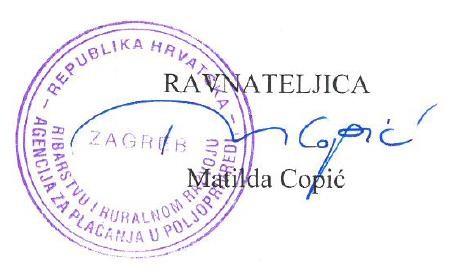 Prilozi:1. Informacije  o  izvoru  financiranja  i  označavanje  ulaganja  sufinanciranih  iz  proračunaEuropske Unije2. Popis dokumenata koji se dostavljaju uz Zahtjev za isplatu predujma3. Popis dokumenata koji se dostavljaju uz Zahtjev za isplatu4. Tablica troškova i izračuna potporePrilog 1.Informacije o izvoru financiranja i označavanje ulaganja sufinanciranih iz proračunaEuropske UnijeSva ulaganja koja se provode u okviru Programa ruralnog razvoja RH, a financiraju se iz Europskog poljoprivrednog fonda za ruralni razvoj (EPFRR, engl. EAFRD) trebaju biti propisno označena, u skladu s prilogom XII Uredbe 1303/2013.Označavanje ulaganja je obveza krajnjeg korisnika.1. Obveze korisnikaKorisnik je u obvezi propisno označiti svoje ulaganje i to:1.1. Tijekom provedbe projekta:A) Putem mrežne stranice, ukoliko korisnik ima takvu stranicu namijenjenu poslovnim potrebama. Na stranici se objavljuje kratak opis projekta, uključujući njegove ciljeve i rezultate, ističući financijsku potporu Unije.B) Putem plakata (minimalno formata A3), za ulaganja kod kojih javna potpora prelazi iznos od 10.000 EUR-aC) Putem informativne ploče, za ulaganja kod kojih vrijednost javne potpore prelazi iznos od50.000 EUR-aD) Putem privremenog panoa, za ulaganja u infrastrukturu/građevinske radove kod kojihvrijednost javne potpore premašuje iznos od 500.000 EUR-a.Na  plakatima,  pločama  i  panoima  trebaju  biti  navedeni  podaci  o  projektu,  uključujući  ifinancijsku potporu Unije.1.2. Po dovršetka ulaganjaPo dovršetku ulaganja korisnik, na mjestu koje je lako vidljivo, postavlja trajnu ploču ili panoprimjerene veličine, s podacima o ulaganju i financijskom doprinosu Unije.Primjer/slika:OVAJ PROJEKT SUFINANCIRAN JE SREDSTVIMA EUROPSKE UNIJEEuropski poljoprivredni fond za ruralni razvoj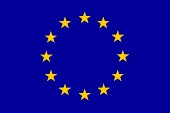 (navesti naziv projekta/ulaganja)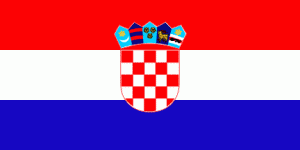 PROGRAM RURALNOG RAZVOJA 2014. - 2020.Udio u sufinanciranom dijelu: …% EU, …% RHEuropski poljoprivredni fond za ruralni razvoj: Europa ulaže u ruralna područjaKorisnik kojemu je dodijeljena potpora za izradu ili izmjenu i dopunu dokumenta, po dovršetku ulaganja, označava dokument oznakom koja mora biti smještena na dnu naslovne ili zadnje stranice dokumenta, te mora sadržavati elemente navedene u točki 2 – Tehničke karakteristike plakata/panoa/ploča.1.2 1. Označavanje opreme (ako se ulaganje odnosi na nabavu opreme/mehanizacije)Sufinancirana oprema/mehanizacija (uključujući i prijenosnu elektroničku opremu i sl.) mora biti označena odgovarajućom naljepnicom – pločicom, sa sljedećim podacima:Primjer/slika:SUFINANCIRANO SREDSTVIMA EUROPSKE UNIJEEuropski poljoprivredni fond za ruralni razvoj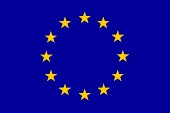 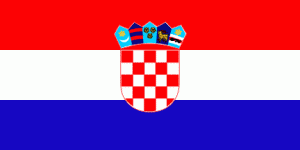 PROGRAM RURALNOG RAZVOJA 2014. - 2020.Europski poljoprivredni fond za ruralni razvoj: Europa ulaže u ruralna područja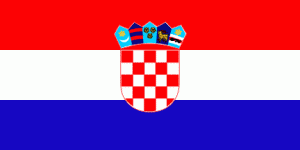 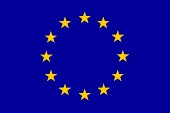 U iznimnim slučajevima, kada označavanje pojedinačnih komada nabavljene opreme naljepnicom ili pločicom nije praktično, može se na objekt u kojem se oprema nalazi postaviti informativna ploča sa podacima kako slijedi:Primjer/slika:NABAVA OPREME SUFINANCIRANA JE SREDSTVIMA EUROPSKE UNIJEEuropski poljoprivredni fond za ruralni razvoj(navesti naziv projekta/ulaganja/opreme)PROGRAM RURALNOG RAZVOJA 2014. - 2020.Udio u sufinanciranom dijelu: …% EU, …% RHEuropski poljoprivredni fond za ruralni razvoj: Europa ulaže u ruralna područja2. Tehničke karakteristike plakata/panoa/ploča/naljepnica-pločica(a) Uz amblem (zastavu) EU-a stavlja se obavezno i zastava Republike Hrvatske:(b) Uz ove ambleme ističe se i sljedeća izjava: »Europski poljoprivredni fond za ruralni razvoj:Europa ulaže u ruralna područja«.(c) Oznaka obavezno sadrži i naziv fonda iz kojeg se projekt sufinancira (EPFRR), naziv projekta te iznos sufinanciranja iz proračuna EU i RH (izraženo u postotcima).(d) Za aktivnosti koje se financiraju u okviru LEADER-a, oznaka sadrži i logotip LEADER-a:(e)  Minimalno  25%  površine  oznake  (reklamnog  panoa/ploče/plakata/banera  na  mrežnojstranici) zauzimaju zastave EU i RH te obavezni tekst.(f) Ako je korisnikov projekt/ulaganje sufinancirano iz nekoliko različitih EU fondova, ne treba navoditi sve fondove izrijekom, već je dovoljno kazati kako je projekt/ulaganje sufinancirano iz Europskih strukturnih i investicijskih fondova (ESI).(g) Detaljne informacije o grafičkim rješenjima oblikovanja simbola EU, dostupne su nastranici hiips://europa.eu/european-union/about-eu/symbols/flag_enPrilog 2.Popis dokumenata koji se dostavljaju uz Zahtjev za isplatu predujmaPrilog 3.Popis dokumenata koji se dostavljaju uz Zahtjev za isplatu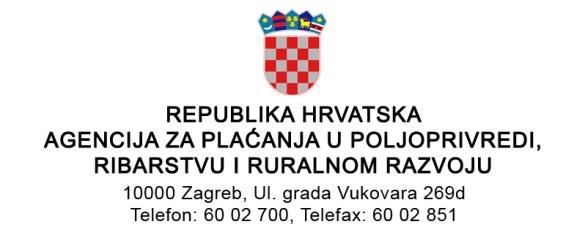 Prilog 4.Tablica troškova i izračuna potporeSvi dokumenti moraju biti ovjereni i potpisaniSvi dokumenti moraju biti ovjereni i potpisani1.Izjavu korisnika da je javnopravno tijelo sukladno ZUP-u(korisnici koji su javnopravna tijela nisu u obvezi dostaviti garanciju banke/zadužnicu)2.Pismo obavijesti s podacima o Modelu i Pozivu na broj primateljaSvi dokumenti moraju biti ovjereni i potpisaniSvi dokumenti moraju biti ovjereni i potpisani1.Potvrda porezne uprave da korisnik ima podmirene/regulirane financijske obveze premadržavnom proračunu Republike Hrvatske(potrebno kod Zahtjeva za isplatu zadnje rate ili kod jednokratne isplate - ne starija od 30 dana oddana podnošenja Zahtjeva za isplatu)2.Izjava korisnika o nemogućnosti odbitka pretporeza3.Izjava korisnika da mu nisu dodijeljena sredstva za iste prihvatljive troškove za koje je podnio zahtjev za potporu od strane središnjih tijela državne uprave, jedinice lokalne i područne (regionalne) samouprave te svake pravne osobe koja dodjeljuje državne potpore4.Pismo obavijesti o podacima o Modelu i Pozivu na broj primatelja5.Originali računa – navedeni u Izjavi o izdacima6.Dokumenti koji su osnova plaćanja računa (predračun / Ugovor s dobavljačem)7.Dnevno informativni izvadak o prometu i stanju računa za tuzemna plaćanja8.Dokument banke koji dokazuje plaćanje u inozemstvo u stranoj valuti (SWIFT/izvod izdeviznog računa)9.Bankovna potvrda o žiro računu za račune plaćene sa žiro računa različitog od onognavedenog u Zahtjevu za isplatu(ne starija od 30 dana od dana podnošenja Zahtjeva za isplatu)10.Ugovor o kreditu i svi ugovori vezani uz plaćanje (Ugovori o cesiji/asignaciji/akreditivi/izjavao prijeboju)11.Potvrda banke koja dokazuje da su svi računi plaćeni iz kredita12.Preslika jamstva/garancije od dobavljača/izvođača radova13.Pravomoćna Uporabna dozvola ili drugi odgovarajući dokument u skladu sa Zakonom ogradnji.(potrebno kod Zahtjeva za isplatu zadnje rate ili kod jednokratne isplate)14.Odluka o nerazvrstanim cestama sa Jedinstvenom bazom podataka o nerazvrstanim cestama grada ili općine s osnovnim podacima o nerazvrstanoj cesti (naziv, dužina, katastarske čestice)(potrebno kod Zahtjeva za isplatu zadnje rate ili kod jednokratne isplate)15.Ispis Kartice konta(u slučaju primljenih bespovratnih sredstava iz drugih izvora)16.Ako se tijekom administrativne obrade ukaže potreba za dostavom dodatne dokumentacije, Agencija za plaćanja ima pravo od korisnika zahtijevati dostavu iste u svrhu dokazivanja usklađenosti operacije sa važećim primjenjivim propisima.Dokumentacija koja se dostavlja uz Zahtjev za isplatu temeljem članka 29.stavak. 9. Pravilnika1.Izmjene ugovora o javnoj nabavi (ako je primjenjivo) te dokumentacija iz provedenogpostupka javne nabave i/ili dokumentacija vezana uz izvršenje ugovoraDokumentacija koja se dostavlja uz Zahtjev za isplatu temeljem članka 28. stavak.8. Pravilnika1.Dokaz o ispunjavanju kriterija odabira ekonomski najpovoljnije ponudeTABLICA TROŠKOVA I IZRAČUNA POTPORETABLICA TROŠKOVA I IZRAČUNA POTPORETABLICA TROŠKOVA I IZRAČUNA POTPORETABLICA TROŠKOVA I IZRAČUNA POTPORETABLICA TROŠKOVA I IZRAČUNA POTPOREOperacija 7.2.2. Ulaganja u građenje nerazvrstanih cestaOperacija 7.2.2. Ulaganja u građenje nerazvrstanih cestaOperacija 7.2.2. Ulaganja u građenje nerazvrstanih cestaOperacija 7.2.2. Ulaganja u građenje nerazvrstanih cestaOperacija 7.2.2. Ulaganja u građenje nerazvrstanih cestaKodtroškaNaziv prihvatljivog troškaPonuditeljUkupni iznos u HRKbez PDV-a(upisuje korisnik koji je upisan u registar obveznika PDV-a odnosno korisnik koji ima pravo na odbitak PDV-a)Ukupni iznos u HRKs PDV-om(upisuje korisnik koji nije upisan u registar obveznika PDV-a odnosno korisnik koji nema pravo na odbitak PDV-a)SVEUKUPNO PRIHVATLJIVI TROŠKOVI-bez općih troškova670.710,397.2.2.AGrađenje (gradnja i rekonstrukcija)7.2.2. A.1Troškovi građenja (gradnja i rekonstrukcija) nerazvrstane ceste670.710,39Rekonstrukcija nerazvrstane ceste NC 036 Kolarova ulica u Velikom BukovcuTEGRA d.o.o.670.710,391. PRIPREMNI RADOVI68.598,382. ZEMLJANI RADOVI202.988,133. KOLNIČKA KONSTRUKCIJA379.451,384. OSTALI RADOVI8.365,005. PROMETNA OPREMA ISIGNALIZACIJA11.307,50OPĆI TROŠKOVI99.000,00Troškovi pripreme dokumentacije za Natječaj0,00Troškovi pripreme projektno - tehničke dokumentacije, geodetskih usluga, elaborata i certifikata, nadzora i vođenja projekta te troškovipripreme i provedbe nabave99.000,007.2.2. B.1Izrada Glavnog projektaEuro Consulting d.o.o.85.000,00*neprihvatljivi troškovi: Ishođenje građevinske dozvole (biljezi i pristojbe)-3.125,007.2.2. B.1Stručni nadzorMeđimurje projekt d.o.o.17.125,00Trošakbez kodaUKUPAN IZNOS NEPRIHVATLJIVIH TROŠKOVAPojašnjenje: zbroj svih troškova koji se ne nalaze na Listi prihvatljivih troškovaNeprihvatljivi troškovi su sastavni dio projekta/operacije koji ne mogu biti sufinancirani iz EPFRR. Pod neprihvatljivim troš kovima potrebno jenavesti na primjer: PDV ukoliko trošak PDV-a nije prihvatljiv za korisnika, troškove građenja za predmetno ulaganje nastale/izvršene prije podnošenja Zahtjeva za potporu, troškove građenja ostalih nerazvrstanih cesta kada se projekt/operacija odnosi na građenje vi še nerazvrstanih cesta, a prihvatljivo je za financiranje građenje samo jedne nerazvrstane ceste, kamate na kredit za predmetno ulaganje, ostale troškove koji su sastavni dio projekta/operacije, a koji sukladno Pravilniku i Listi prihvatljivih troškova nisu prihvatljivi.18.125,00*Izrada Glavnog projekta: Ishođenje građevinske dozvole (biljezi i pristojbe)Euro Consulting d.o.o.3.125,00Označavanje ulaganja15.000,00Trošak skodomUKUPAN IZNOS NEODOBRENIH TROŠKOVAPojašnjenje: zbroj ostalih neodobrenih troškova0,00Napomena:* Trošak raznih biljega i pristojbi iz ponude za izradu Glavnog projekta ponuditelja Euro Consulting d.o.o. svrstan je u neprihvatljive troškove budući da, sukladno Pravilniku i Listi prihvatljivih troškova, nije prihvatljiv.Napomena:* Trošak raznih biljega i pristojbi iz ponude za izradu Glavnog projekta ponuditelja Euro Consulting d.o.o. svrstan je u neprihvatljive troškove budući da, sukladno Pravilniku i Listi prihvatljivih troškova, nije prihvatljiv.Napomena:* Trošak raznih biljega i pristojbi iz ponude za izradu Glavnog projekta ponuditelja Euro Consulting d.o.o. svrstan je u neprihvatljive troškove budući da, sukladno Pravilniku i Listi prihvatljivih troškova, nije prihvatljiv.Napomena:* Trošak raznih biljega i pristojbi iz ponude za izradu Glavnog projekta ponuditelja Euro Consulting d.o.o. svrstan je u neprihvatljive troškove budući da, sukladno Pravilniku i Listi prihvatljivih troškova, nije prihvatljiv.Napomena:* Trošak raznih biljega i pristojbi iz ponude za izradu Glavnog projekta ponuditelja Euro Consulting d.o.o. svrstan je u neprihvatljive troškove budući da, sukladno Pravilniku i Listi prihvatljivih troškova, nije prihvatljiv.EUR (limiti)TečajHRK(bez PDV-a ili s PDV-om)AUKUPAN IZNOS PRIHVATLJIVIH TROŠKOVA BEZ OPĆIH TROŠKOVAPojašnjenje: upisati iznos iz reda ''SVEUKUPNO PRIHVATLJIVI TROŠKOVI- bez općih troškova''.UKUPAN IZNOS PRIHVATLJIVIH TROŠKOVA BEZ OPĆIH TROŠKOVAPojašnjenje: upisati iznos iz reda ''SVEUKUPNO PRIHVATLJIVI TROŠKOVI- bez općih troškova''.UKUPAN IZNOS PRIHVATLJIVIH TROŠKOVA BEZ OPĆIH TROŠKOVAPojašnjenje: upisati iznos iz reda ''SVEUKUPNO PRIHVATLJIVI TROŠKOVI- bez općih troškova''.670.710,39BIZNOS TROŠKOVA PRIPREME DOKUMENTACIJE ZA NATJEČAJPojašnjenje: upisati iznos iz reda "Troškovi pripreme dokumentacije za Natječaj".IZNOS TROŠKOVA PRIPREME DOKUMENTACIJE ZA NATJEČAJPojašnjenje: upisati iznos iz reda "Troškovi pripreme dokumentacije za Natječaj".IZNOS TROŠKOVA PRIPREME DOKUMENTACIJE ZA NATJEČAJPojašnjenje: upisati iznos iz reda "Troškovi pripreme dokumentacije za Natječaj".0,00CNAJVIŠI IZNOS TROŠKOVA PRIPREME DOKUMENTACIJE ZA NATJEČAJ do 2% od Ukupnog iznosa prihvatljivih troškova bez općih troškovaPojašnjenje: pomnožiti Ukupni iznos prihvatljivih troškova bez općih troškova iz reda A s 0,02.NAJVIŠI IZNOS TROŠKOVA PRIPREME DOKUMENTACIJE ZA NATJEČAJ do 2% od Ukupnog iznosa prihvatljivih troškova bez općih troškovaPojašnjenje: pomnožiti Ukupni iznos prihvatljivih troškova bez općih troškova iz reda A s 0,02.NAJVIŠI IZNOS TROŠKOVA PRIPREME DOKUMENTACIJE ZA NATJEČAJ do 2% od Ukupnog iznosa prihvatljivih troškova bez općih troškovaPojašnjenje: pomnožiti Ukupni iznos prihvatljivih troškova bez općih troškova iz reda A s 0,02.13.414,2078DNAJVIŠI IZNOS TROŠKOVA PRIPREME DOKUMENTACIJE ZA NATJEČAJ - 10.000 EURPojašnjenje: preračunati u kune iznos od 10.000 eura prema mjesečnom tečaju utvrđenom od Europske komisije za mjesec u kojem se podnosizahtjev za potporu (web adresa za uvid u navedeni tečaj je:hiip://ec .europa.eu/budget/contracts_grants/info_contracts/inforeuro/index_en.cfm).10.000,00 €7,536875.368,00EPRIHVATLJIVI IZNOS TROŠKOVA PRIPREME DOKUMENTACIJE ZA NATJEČAJPojašnjenje: usporediti iznose iz redova B, C i D i upisati najmanji iznos.PRIHVATLJIVI IZNOS TROŠKOVA PRIPREME DOKUMENTACIJE ZA NATJEČAJPojašnjenje: usporediti iznose iz redova B, C i D i upisati najmanji iznos.PRIHVATLJIVI IZNOS TROŠKOVA PRIPREME DOKUMENTACIJE ZA NATJEČAJPojašnjenje: usporediti iznose iz redova B, C i D i upisati najmanji iznos.0,00FIZNOS TROŠKOVA PRIPREME PROJEKTNO - TEHNIČKE DOKUMENTACIJE, GEODETSKIH USLUGA, ELABORATA I CERTIFIKATA, NADZORA I VOĐENJA PROJEKTA TE TROŠKOVA PRIPREME I PROVED BENABAVEPojašnjenje: upisati iznos iz reda ''Troškovi pripreme projektno - tehničke dokumentacije, geodetskih usluga, elaborata i certifikata, nadzora i vođenja projekta te troškovi pripreme i provedb e nabave''.IZNOS TROŠKOVA PRIPREME PROJEKTNO - TEHNIČKE DOKUMENTACIJE, GEODETSKIH USLUGA, ELABORATA I CERTIFIKATA, NADZORA I VOĐENJA PROJEKTA TE TROŠKOVA PRIPREME I PROVED BENABAVEPojašnjenje: upisati iznos iz reda ''Troškovi pripreme projektno - tehničke dokumentacije, geodetskih usluga, elaborata i certifikata, nadzora i vođenja projekta te troškovi pripreme i provedb e nabave''.IZNOS TROŠKOVA PRIPREME PROJEKTNO - TEHNIČKE DOKUMENTACIJE, GEODETSKIH USLUGA, ELABORATA I CERTIFIKATA, NADZORA I VOĐENJA PROJEKTA TE TROŠKOVA PRIPREME I PROVED BENABAVEPojašnjenje: upisati iznos iz reda ''Troškovi pripreme projektno - tehničke dokumentacije, geodetskih usluga, elaborata i certifikata, nadzora i vođenja projekta te troškovi pripreme i provedb e nabave''.99.000,00GPRIHVATLJIVI IZNOS TROŠKOVA PRIPREME PROJEKTNO - TEHNIČKE DOKUMENTACIJE, GEODETSKIH USLUGA, ELABORATA I CERTIFIKATA, NADZORA I VOĐENJA PROJEKTA TE TROŠKOVAPRIPREME I PROVEDBE NABAVE koji čini razliku između gornje granice od 10% od Ukupnog iznosa prihvatljivih troškova bez općih troškova i Prihvatljivog iznosa troškova pripremedokumentacije za NatječajPRIHVATLJIVI IZNOS TROŠKOVA PRIPREME PROJEKTNO - TEHNIČKE DOKUMENTACIJE, GEODETSKIH USLUGA, ELABORATA I CERTIFIKATA, NADZORA I VOĐENJA PROJEKTA TE TROŠKOVAPRIPREME I PROVEDBE NABAVE koji čini razliku između gornje granice od 10% od Ukupnog iznosa prihvatljivih troškova bez općih troškova i Prihvatljivog iznosa troškova pripremedokumentacije za NatječajPRIHVATLJIVI IZNOS TROŠKOVA PRIPREME PROJEKTNO - TEHNIČKE DOKUMENTACIJE, GEODETSKIH USLUGA, ELABORATA I CERTIFIKATA, NADZORA I VOĐENJA PROJEKTA TE TROŠKOVAPRIPREME I PROVEDBE NABAVE koji čini razliku između gornje granice od 10% od Ukupnog iznosa prihvatljivih troškova bez općih troškova i Prihvatljivog iznosa troškova pripremedokumentacije za Natječaj67.071,04Pojašnjenje: pomnožiti Ukupan iznos prihvatljivih troškova bez općih troškova iz reda A s 0,10 (to jest 10%) te od dobivenog umnoška oduzeti iznos iz reda E (Prihvatljivi iznos troškova pripremedokumentacije za Natječaj); dobivenu razliku usporediti s iznosom iz reda F (Troškovi pripreme projektno - tehničke dokumentacije, geodetskih usluga, elaborata i certifikata, nadzora i vođenja projekta te troškovi pripreme i provedbe nabave ) i upisati manji iznos.Pojašnjenje: pomnožiti Ukupan iznos prihvatljivih troškova bez općih troškova iz reda A s 0,10 (to jest 10%) te od dobivenog umnoška oduzeti iznos iz reda E (Prihvatljivi iznos troškova pripremedokumentacije za Natječaj); dobivenu razliku usporediti s iznosom iz reda F (Troškovi pripreme projektno - tehničke dokumentacije, geodetskih usluga, elaborata i certifikata, nadzora i vođenja projekta te troškovi pripreme i provedbe nabave ) i upisati manji iznos.Pojašnjenje: pomnožiti Ukupan iznos prihvatljivih troškova bez općih troškova iz reda A s 0,10 (to jest 10%) te od dobivenog umnoška oduzeti iznos iz reda E (Prihvatljivi iznos troškova pripremedokumentacije za Natječaj); dobivenu razliku usporediti s iznosom iz reda F (Troškovi pripreme projektno - tehničke dokumentacije, geodetskih usluga, elaborata i certifikata, nadzora i vođenja projekta te troškovi pripreme i provedbe nabave ) i upisati manji iznos.HUKUPAN IZNOS PRIHVATLJIVIH OPĆIH TROŠKOVAPojašnjenje: zbrojiti iznose iz redova E i G.UKUPAN IZNOS PRIHVATLJIVIH OPĆIH TROŠKOVAPojašnjenje: zbrojiti iznose iz redova E i G.UKUPAN IZNOS PRIHVATLJIVIH OPĆIH TROŠKOVAPojašnjenje: zbrojiti iznose iz redova E i G.67.071,04INAJVIŠI IZNOS OPĆIH TROŠKOVAPojašnjenje: opći troškovi prihvatljivi su u maksimalnom iznosu od  20.000 eura u kunskoj protuvrijednosti. Preračunati u kune iznos od 2 0.000eura prema mjesečnom tečaju utvrđenom od Europske komisije za mjesec u kojem se podnosi zahtjev za potporu (web adresa za uvid u navedeni tečaj je: http://ec.europa.eu/budget/contracts_grants/info_contracts/inforeuro/index_en.cfm).20.000,00 €7,5368150.736,00JPRIHVATLJIVI UKUPAN IZNOS OPĆIH TROŠKOVAPojašnjenje: usporediti iznose iz redova H i I te upisati manji iznos.PRIHVATLJIVI UKUPAN IZNOS OPĆIH TROŠKOVAPojašnjenje: usporediti iznose iz redova H i I te upisati manji iznos.PRIHVATLJIVI UKUPAN IZNOS OPĆIH TROŠKOVAPojašnjenje: usporediti iznose iz redova H i I te upisati manji iznos.67.071,04KUKUPAN IZNOS PRIHVATLJIVIH TROŠKOVAPojašnjenje: zbrojiti iznose iz redova A i J.UKUPAN IZNOS PRIHVATLJIVIH TROŠKOVAPojašnjenje: zbrojiti iznose iz redova A i J.UKUPAN IZNOS PRIHVATLJIVIH TROŠKOVAPojašnjenje: zbrojiti iznose iz redova A i J.737.781,43LNAJNIŽI IZNOS PRIHVATLJIVIH TROŠKOVA ZA KOJE KORISNIK MOŽE TRAŽITI POTPORU- ne manji od 30.000 EURPojašnjenje: preračunati u kune iznos od 30.000 eura prema mjesečnom tečaju eura, utvrđenom od Europske komisije za mjesec u kojem se podnosi zahtjev za potporu (web adresa za uvid u navedeni tečaj je: hiip://ec.europa.eu/budget/contracts_grants/info_contracts/inforeuro/index_en.cfm).30.000,00 €7,5368226.104,00MNAJVIŠI IZNOS PRIHVATLJIVIH TROŠKOVA- ne veći od 1.000.000 EURPojašnjenje: preračunati u kune iznos od 1.000.000 eura prema mjesečnom tečaju eura, utvrđenom od Europske komisije za mjesec u kojem sepodnosi zahtjev za potporu (web adresa za uvid u navedeni tečaj je:hiip://ec.europa.eu/budget/contracts_grants/info_co ntracts/inforeuro/index_en.cfm).1.000.000,00 €7,53687.536.800,00NUKUPAN IZNOS PRIHVATLJIVIH TROŠKOVA KOJI MOŽE BITI ODOBRENPojašnjenje: usporediti iznose iz redova K i M te upisati manji iznos. Ukoliko je iznos iz reda K manji od iznosa iz reda L (Najniži iznos prihvatljivih troškova za koje korisnik može tražiti potporu) upisati0,00 HRK.UKUPAN IZNOS PRIHVATLJIVIH TROŠKOVA KOJI MOŽE BITI ODOBRENPojašnjenje: usporediti iznose iz redova K i M te upisati manji iznos. Ukoliko je iznos iz reda K manji od iznosa iz reda L (Najniži iznos prihvatljivih troškova za koje korisnik može tražiti potporu) upisati0,00 HRK.UKUPAN IZNOS PRIHVATLJIVIH TROŠKOVA KOJI MOŽE BITI ODOBRENPojašnjenje: usporediti iznose iz redova K i M te upisati manji iznos. Ukoliko je iznos iz reda K manji od iznosa iz reda L (Najniži iznos prihvatljivih troškova za koje korisnik može tražiti potporu) upisati0,00 HRK.737.781,43OINTENZITET JAVNE POTPORE za operaciju 7.2.2.Pojašnjenje: intenzitet javne potpore sukladno Pravilniku iznosi do 100% od ukupnog iznosa prihvatljivih troškova. Upisati intenzitet javne potpore.INTENZITET JAVNE POTPORE za operaciju 7.2.2.Pojašnjenje: intenzitet javne potpore sukladno Pravilniku iznosi do 100% od ukupnog iznosa prihvatljivih troškova. Upisati intenzitet javne potpore.INTENZITET JAVNE POTPORE za operaciju 7.2.2.Pojašnjenje: intenzitet javne potpore sukladno Pravilniku iznosi do 100% od ukupnog iznosa prihvatljivih troškova. Upisati intenzitet javne potpore.100%PNAJNIŽI IZNOS JAVNE POTPORE - ne manji od 30.000 EURPojašnjenje: preračunati u kune iznos od 30.000 eura prema mjesečnom tečaju eura,utvrđenom od Europske komisije za mjesec u kojem se podnosi zahtjev za potporu (web adresa za uvid u navedeni tečaj je:hiip://ec.europa.eu/budget/contracts_grants/info_contracts/inforeuro/index_en.cfm).30.000,00 €7,5368226.104,00QNAJVIŠI IZNOS JAVNE POTPORE- ne veći od 1.000.000 EURPojašnjenje: preračunati u kune iznos od 1.000.000 eura prema mjesečnom tečaju eura, utvrđenom od Europske komisije za mjesec u kojem sepodnosi zahtjev za potporu (web adresa za uvid u navedeni tečaj je:hiip://ec.europa.eu/budget/co ntracts_grants/info_contracts/inforeuro/index_en.cfm).1.000.000,00 €7,53687.536.800,00RIZNOS PRIMLJENE JAVNE POTPORE ZA ISTE TROŠKOVEPojašnjenje: ukoliko je korisnik primio/ostvario javnu potporu za iste troškove, upisati iznos primljene javne potpore u skladu s podacima navedenim u Zahtjevu za potporu.IZNOS PRIMLJENE JAVNE POTPORE ZA ISTE TROŠKOVEPojašnjenje: ukoliko je korisnik primio/ostvario javnu potporu za iste troškove, upisati iznos primljene javne potpore u skladu s podacima navedenim u Zahtjevu za potporu.IZNOS PRIMLJENE JAVNE POTPORE ZA ISTE TROŠKOVEPojašnjenje: ukoliko je korisnik primio/ostvario javnu potporu za iste troškove, upisati iznos primljene javne potpore u skladu s podacima navedenim u Zahtjevu za potporu.0,00SIZNOS POTPORE ZA DODJELUPojašnjenje: pomnožiti iznos iz reda N s postotkom potpore iz reda O.Ukoliko je umnožak veći od iznosa iz reda Q (najviši iznos javne potpore), upisati iznos iz reda Q (najviši iznos javne potpo re) umanjen za iznos iz reda R (iznos primljene javne potpore za iste troškove).IZNOS POTPORE ZA DODJELUPojašnjenje: pomnožiti iznos iz reda N s postotkom potpore iz reda O.Ukoliko je umnožak veći od iznosa iz reda Q (najviši iznos javne potpore), upisati iznos iz reda Q (najviši iznos javne potpo re) umanjen za iznos iz reda R (iznos primljene javne potpore za iste troškove).IZNOS POTPORE ZA DODJELUPojašnjenje: pomnožiti iznos iz reda N s postotkom potpore iz reda O.Ukoliko je umnožak veći od iznosa iz reda Q (najviši iznos javne potpore), upisati iznos iz reda Q (najviši iznos javne potpo re) umanjen za iznos iz reda R (iznos primljene javne potpore za iste troškove).737.781,43Ukoliko je umnožak manji od iznosa iz reda Q (najviši iznos javne potpore), upisati iznos umnoška umanjen za iznos iz reda R (iznos primljene javne potpore za iste troškov e).Ukoliko je umnožak manji od iznosa iz reda P (najniži iznos javne potpore) upisati 0,00 HRK.Ukoliko je umnožak manji od iznosa iz reda Q (najviši iznos javne potpore), upisati iznos umnoška umanjen za iznos iz reda R (iznos primljene javne potpore za iste troškov e).Ukoliko je umnožak manji od iznosa iz reda P (najniži iznos javne potpore) upisati 0,00 HRK.Ukoliko je umnožak manji od iznosa iz reda Q (najviši iznos javne potpore), upisati iznos umnoška umanjen za iznos iz reda R (iznos primljene javne potpore za iste troškov e).Ukoliko je umnožak manji od iznosa iz reda P (najniži iznos javne potpore) upisati 0,00 HRK.TUKUPAN IZNOS NEPRIHVATLJIVIH TROŠKOVAPojašnjenje: upisati zbroj iznosa iz reda ''UKUPAN IZNOS NEPRIHVATLJIVIH TROŠKOVA'' i ''UKUPAN IZNOS NEODOBRENIH TROŠKOVA''.UKUPAN IZNOS NEPRIHVATLJIVIH TROŠKOVAPojašnjenje: upisati zbroj iznosa iz reda ''UKUPAN IZNOS NEPRIHVATLJIVIH TROŠKOVA'' i ''UKUPAN IZNOS NEODOBRENIH TROŠKOVA''.UKUPAN IZNOS NEPRIHVATLJIVIH TROŠKOVAPojašnjenje: upisati zbroj iznosa iz reda ''UKUPAN IZNOS NEPRIHVATLJIVIH TROŠKOVA'' i ''UKUPAN IZNOS NEODOBRENIH TROŠKOVA''.18.125,00UUKUPAN IZNOS PROJEKTAPojašnjenje: zbrojiti iznose iz redova A, B, F i T.UKUPAN IZNOS PROJEKTAPojašnjenje: zbrojiti iznose iz redova A, B, F i T.UKUPAN IZNOS PROJEKTAPojašnjenje: zbrojiti iznose iz redova A, B, F i T.787.835,39VNAJVIŠI IZNOS VRIJEDNOSTI PROJEKTANajviši iznos vrijednosti projekta/operacije za koji se može podnijeti Zahtjev za potporu iznosi 1.250.000 eura u protuvrijed nosti u kunama. Pojašnjenje: preračunati u kune iznos od 1.250.000 eura prema mjesečnom tečaju eura, utvrđenom od Europske komisije za mjesec u kojem se podnosi zahtjev za potporu (web adresa za uvid u navedeni tečaj je: hiip://ec.europa.eu/budget/contracts_grants/info_contracts/inforeuro/index_en.cfm).1.250.000,00 €7,53689.421.000,00WIZNOS VLASTITIH SREDSTAVAPojašnjenje: od ukupnog iznosa projekta iz reda U oduzeti iznos potpore za dodjelu iz reda S.IZNOS VLASTITIH SREDSTAVAPojašnjenje: od ukupnog iznosa projekta iz reda U oduzeti iznos potpore za dodjelu iz reda S.IZNOS VLASTITIH SREDSTAVAPojašnjenje: od ukupnog iznosa projekta iz reda U oduzeti iznos potpore za dodjelu iz reda S.50.053,96XIZNOS POTPORE IZ PRORAČUNA EUPojašnjenje: iznos iz reda S pomnožiti s 0,85.85%85%627.114,21YIZNOS POTPORE IZ PRORAČUNA REPUBLIKE HRVATSKEPojašnjenje: iznos iz reda S pomnožiti s 0,15.15%15%110.667,22